REQUERIMENTO Nº 99/2019Requer informações acerca da manutenção e limpeza da área de lazer denominada Parque das Nascentes, no Bairro Jardim das Orquídeas.Senhor Presidente,Senhores Vereadores, Tendo em Vista que o Parque das Nascentes é um local disponível para as práticas de atividades físicas e esportes; Tendo em vista que este parque foi uma parceira entre a Construtora HM Engenharia e a Administração Municipal com a finalidade de preservar a área verde, assim como as nascentes abrigadas neste local;Tendo em vista que de extrema importância a manutenção e conservação da limpeza e ordem em qualquer área destinada ao lazer e esportes, assim como todos os espaços que recebem famílias e principalmente crianças;Tendo em vista que munícipes que reivindicam maior atenção para esta área, procuraram por este vereador com a finalidade de junto ao poder executivo buscar maneiras de realizar a limpeza necessária e a manutenção periódica deste local. Tendo em vista que todo espaço em estado de abandono gera insegurança e grandes riscos de doenças aos moradores deste município; CONSIDERANDO e conferido “in loco’, que em diversas vezes moradores não conseguiram usufruir dessa área de lazer devido a má conservação do local;  REQUEIRO que, nos termos do Art. 10, Inciso X, da Lei Orgânica do município de Santa Bárbara d’Oeste, combinado com o Art. 63, Inciso IX, do mesmo diploma legal, seja oficiado Excelentíssimo Senhor Prefeito Municipal para que encaminhe a esta Casa de Leis as seguintes informações: 1º) Está incluso na programação do setor competente a reforma e limpeza da área de lazer em questão? 2º) Caso positivo quando?. 3º) Caso negativo, seria possível colocar em caráter de urgência a limpeza da tal área?4º) Existe segurança neste parque nos períodos diurnos e noturnos?5º) Outras informações que julgarem necessárias.6º) Segue fotos em anexo;Plenário “Dr. Tancredo Neves”, 31 de Janeiro de 2019.  Parte superior do formulário                        Paulo Cesar MonaroPaulo Monaro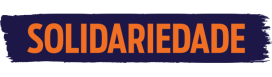 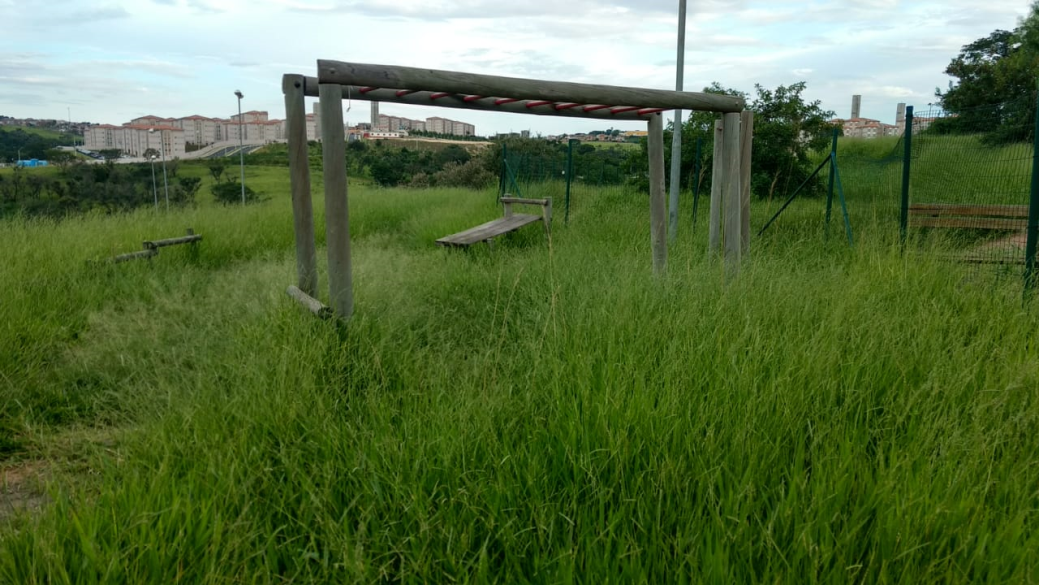 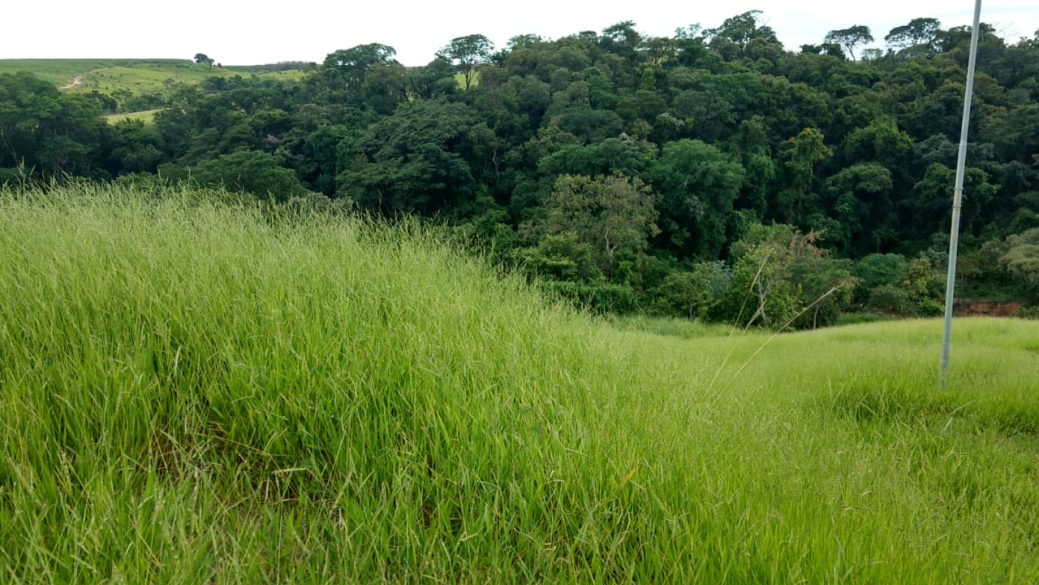 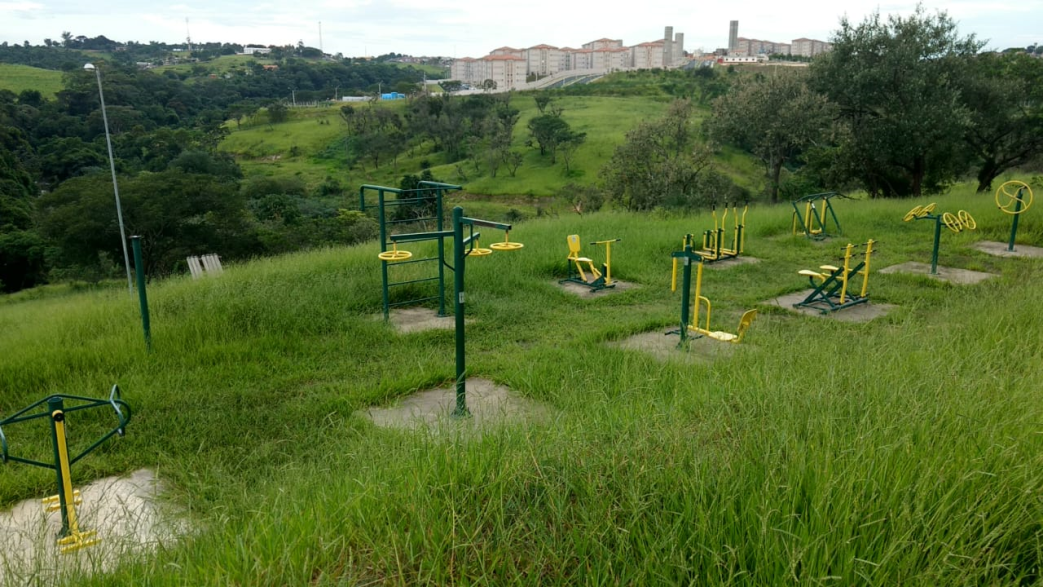 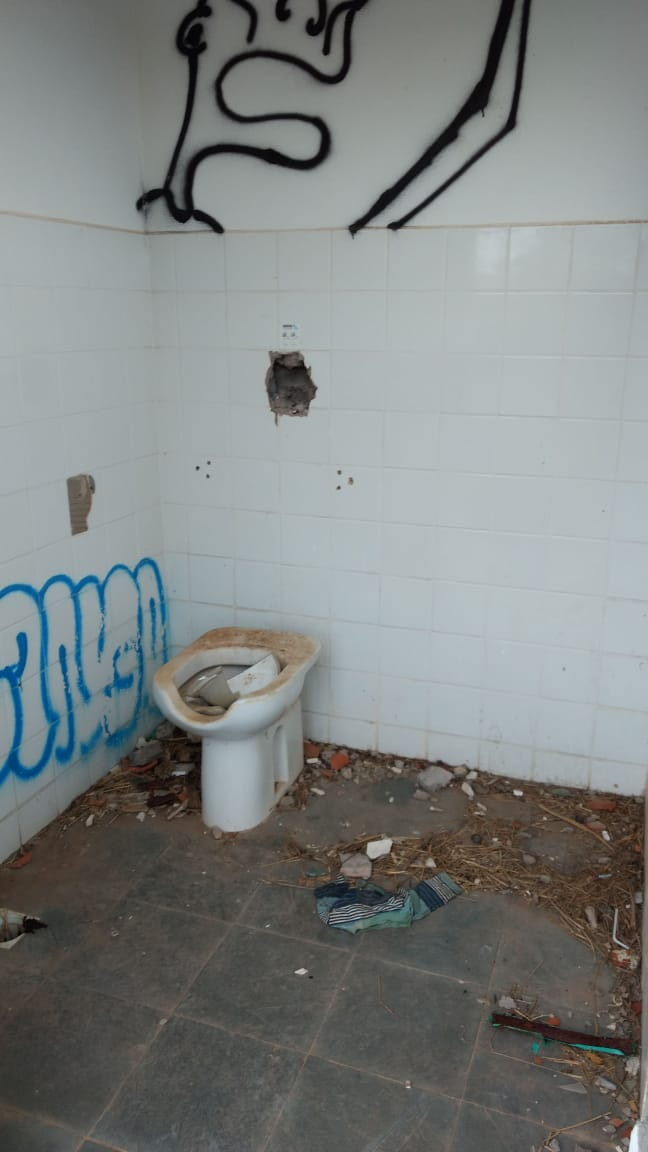 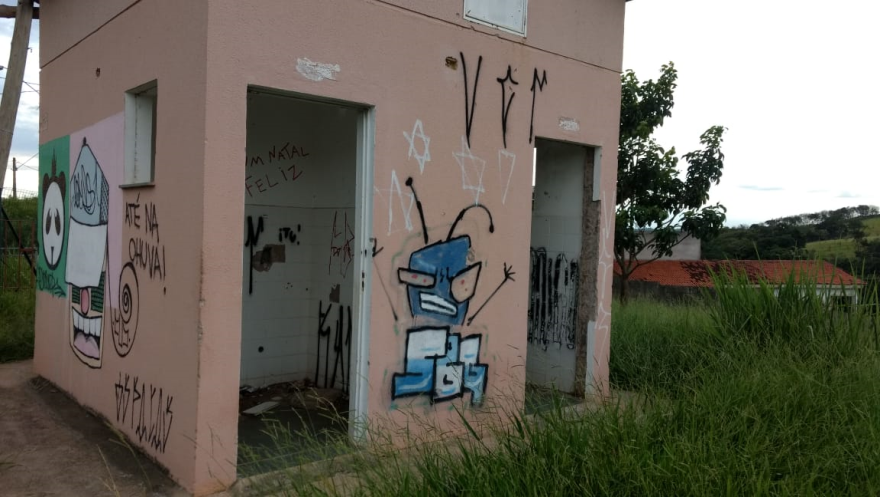 